CURRICULUM  VITAEName	:	 Miss. Karthika .C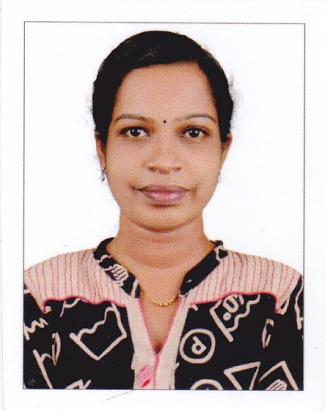 Father’s name	:	 Mr.K. GopakumarMother’s name	:	 Mrs. Chithra. RDate of birth	:	15/ 10/ 1992Age	:	25  yrs Sex	:	femaleMarital status	:	SingleNationality	:	IndianReligion	:	Hindu Caste	:	OBCPermanent address	:	D/o Mr.K. Gopakumar  ,Pournami,		Adinadu south,   Kattil kadavu  (P.O)		Karunagappally,      kollam (Dist) 		Kerala ,    Pin - 690542      E-mail address	:	karthikac177@gmail.comContact number	:	+ 919567894917,    +919747793564 ,		04762897409Languages known	:	Malayalam, English, Malayalam Hobbies	:	Reading  books,  dancing , hearing musicPersonal  Qualities	:	communication skills, decision making,  situational action , ambitious, positive thinking,   under standing 			EDUCATIONAL    QUALIFICATION  CONFERENCE ATTENDED International conference on drug delivery , conducted by Dept. of Biotechnology, New DelhiConference on Industry & student interaction , conducted by Indian Pharmaceutical Association& PSG college of Pharmacy, Coimbatore  EXPERIENCE    Working  at Ananthapuri hospital & Research institute , Thiruvananthapuram     From 24 -02-2016 to till date  DECLARATION          I hereby declare that the information furnished above is true to the best of my knowledge & belief . I will submit the relevant documents at the time of interview.  									Your’s  Faithfully,Place :-  Kollam                                                                                  Date :-								KARTHIKA.C     QualificationUniversity or         BoardName of the institutionYear of passpercentageS.S.L.CKerala state BoardGovt. higher secondary school karunagappally 2008    87%Higher  SecondaryKerala state BoardGovt.F.H.S.S       Kuzhithura2010    75%B. Pharm  The Tamil Nadu  Dr.M.G.R   Medical University, ChennaiKarpagam college  of pharmacyCoimbatore 2015  70%